                                                              Пошаговая инструкция по оплате через Сбербанк онлайн.Для начала нужно перейти на сайт Сбербанка онлайн https://online.sberbank.ru/Затем ввести свой логин и пароль и зайти в систему.Затем в меню «Переводы и платежи» выбрать «Перевод организации». 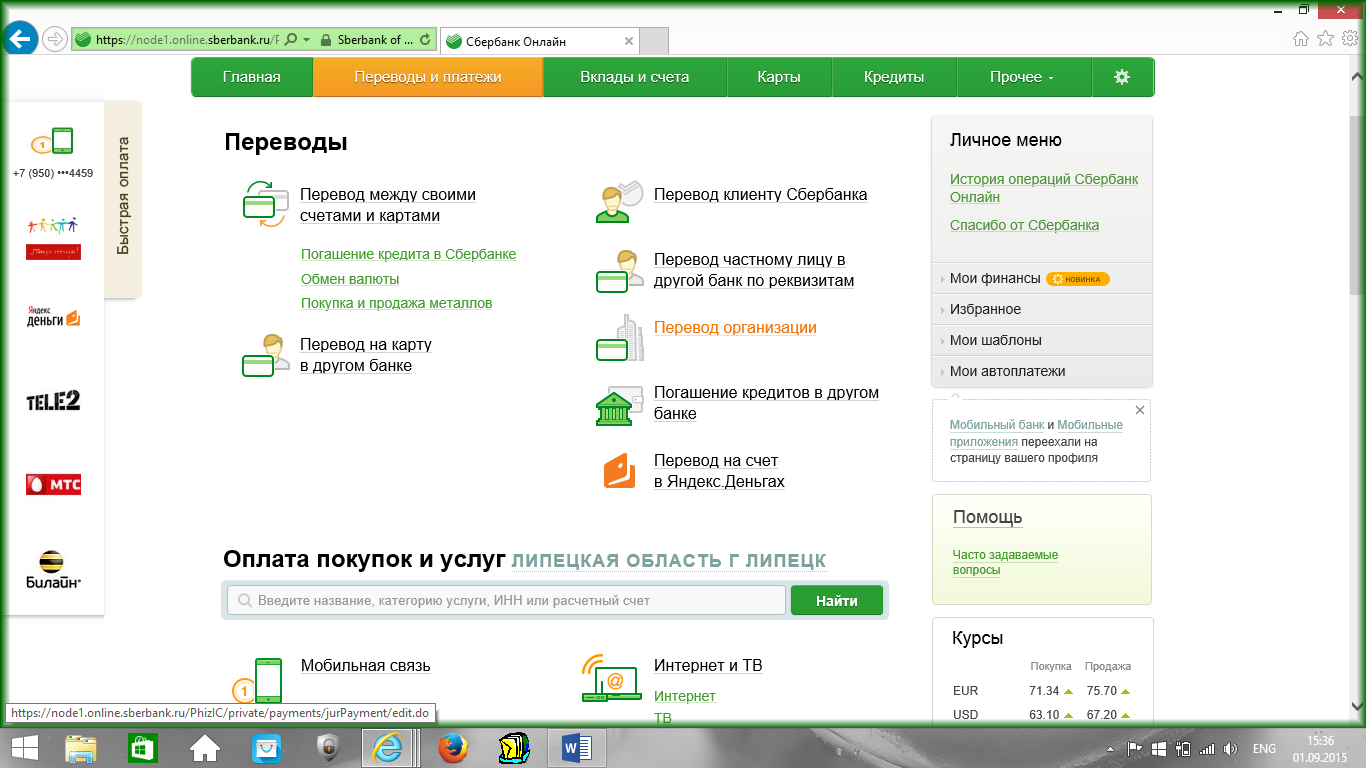 Ввести реквизиты организации (ИП Ненаховой Светланы Юрьевны) . Реквизиты были предоставлены при выборе способа оплаты Сбербанк онлайн. Также необходимо выбрать карту для оплаты.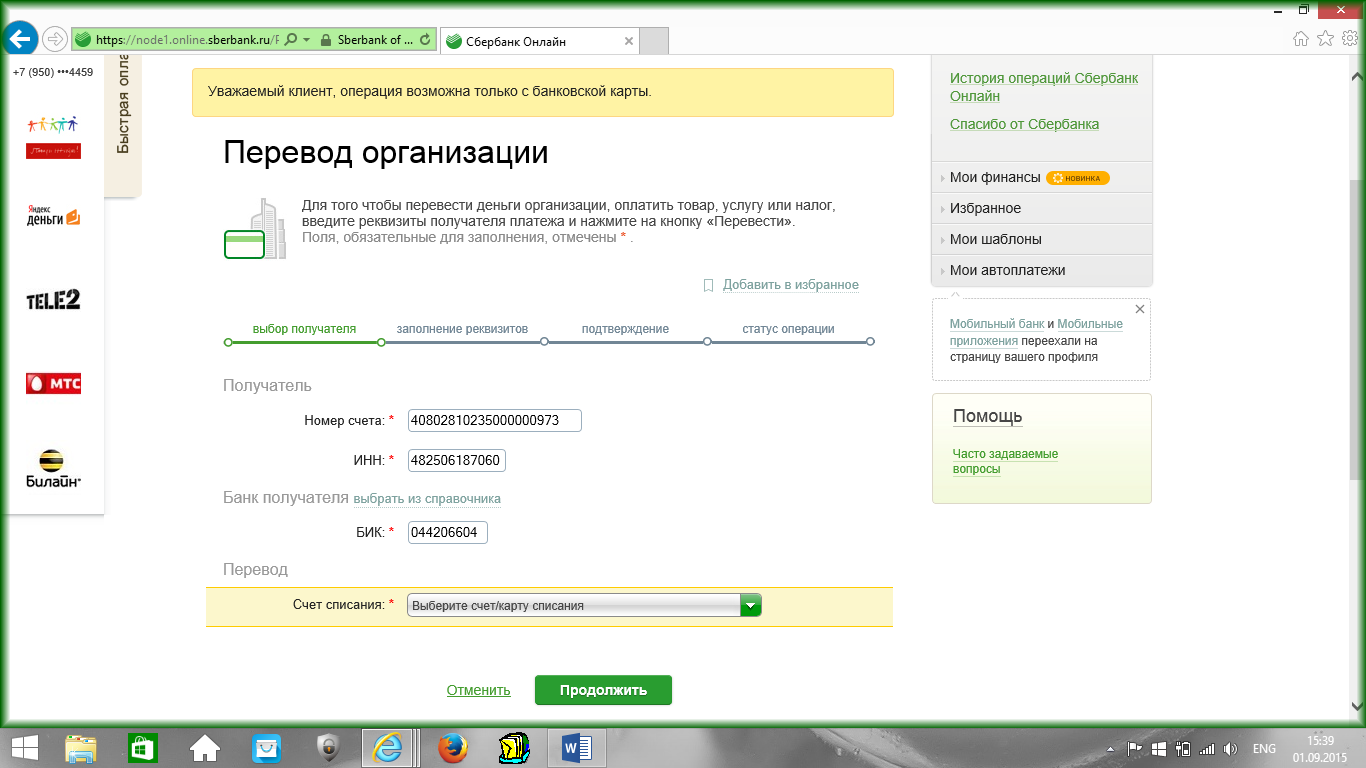 Ввести наименование организации-получателя (ИП Ненахова Светлана Юрьевна)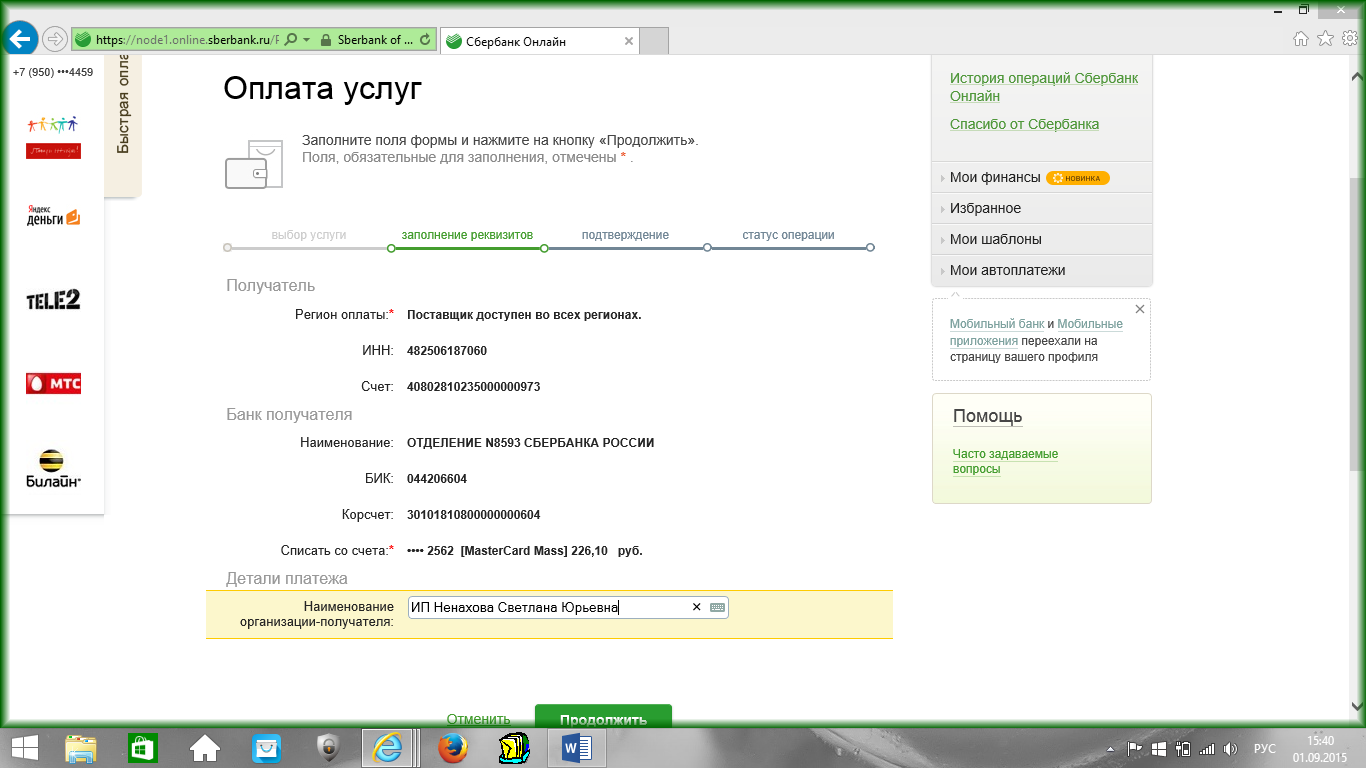 Введите сумму платежа (итоговая сумма заказа, т.е. стоимость товара с доставкой).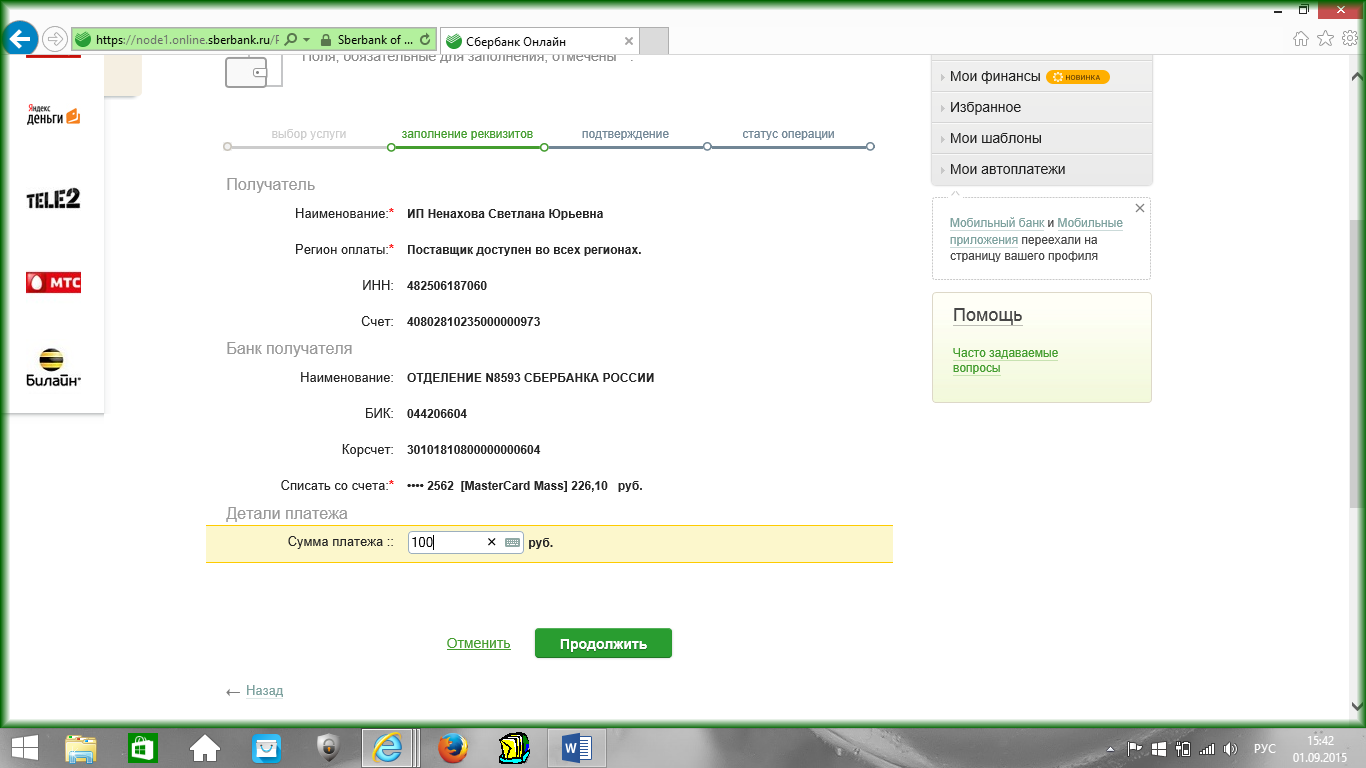 В деталях платежа введите ваше ФИО и ваш адрес. В назначании платежа ОБЯЗАТЕЛЬНО укажите-за заказ №….  (номер вашего заказа)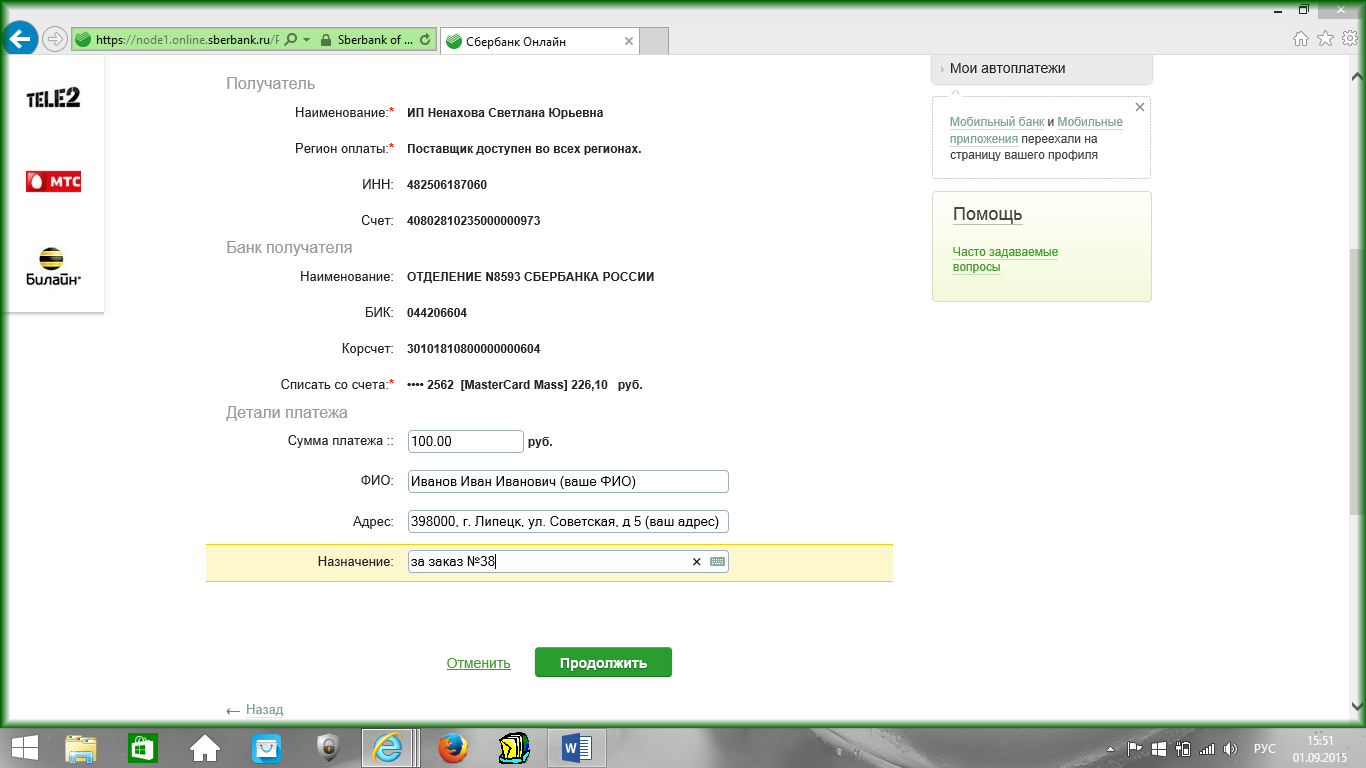 Еще раз проверьте реквизиты получателя и ваши данные, если все верно, подтвердите платеж по смс.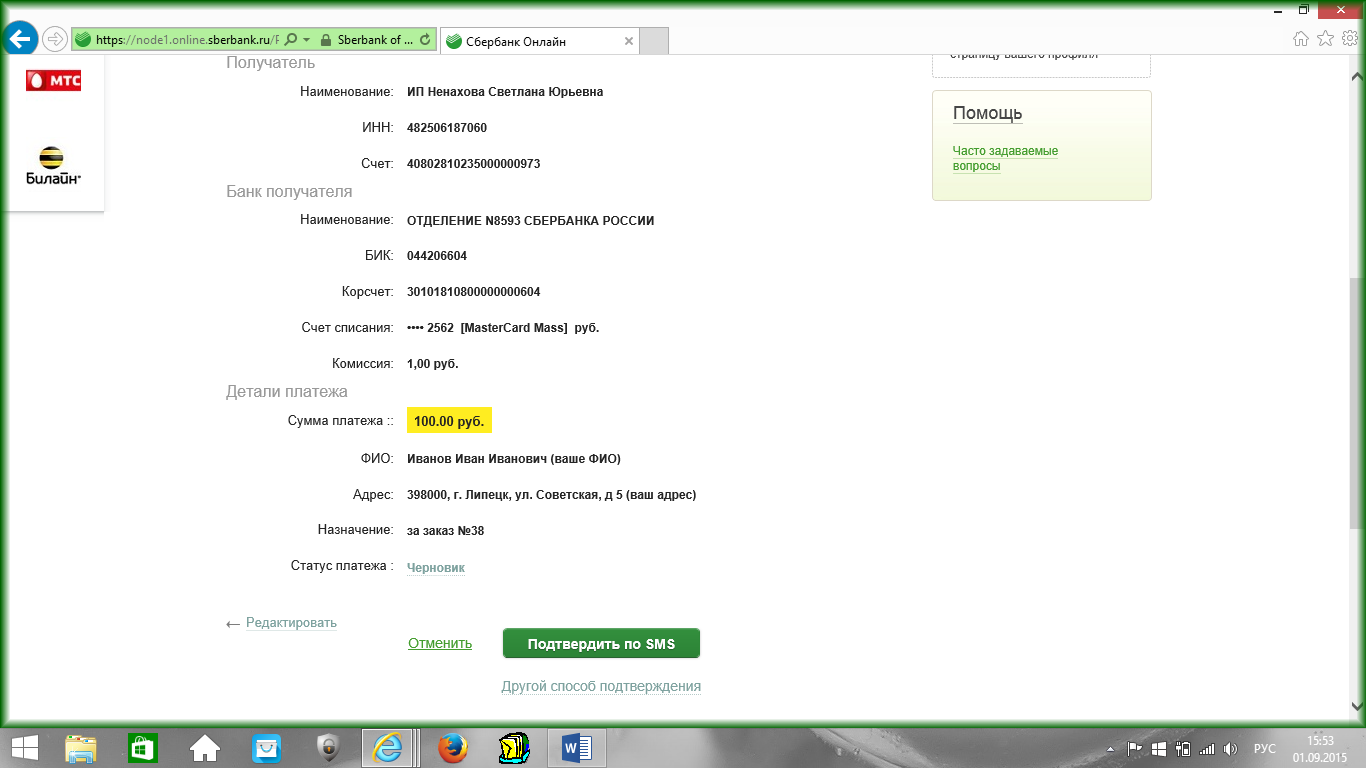 Если Ваш платеж прошел, то на экране появится отметка банка об успешном платеже.Сообщите нам, о том что сделали платеж на эл. почту в форме обратной связи и номер вашего заказа. Мы как получим платеж, Вам сообщим и отравим заказ.